Jeux de parachute et de coopération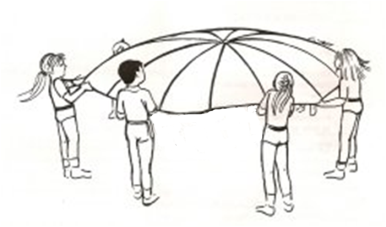 Le vendredi 6 mars 2015Ecole maternelle du Bois Rochefort à Guérande-il est impératif de respecter l’ordre des ateliers établi sur votre feuille de route.-les ateliers sont tous étiquetés.-il faut toujours se déplacer en équipe et éviter de courir.-faire colorier aux enfants la case de l’atelier effectué. Equipe :JAUNEIsabelleStéphanieAnneOphélieJeux de parachute et de coopérationLe vendredi 6 mars 2015Ecole maternelle du Bois Rochefort à Guérande-il est impératif de respecter l’ordre des ateliers établi sur votre feuille de route.-les ateliers sont tous étiquetés.-il faut toujours se déplacer en équipe et éviter de courir.-faire colorier aux enfants la case de l’atelier effectué. Equipe :BLEUIsabelleStéphanieAnneOphélieJeux de parachute et de coopérationLe vendredi 6 mars 2015Ecole maternelle du Bois Rochefort à Guérande-il est impératif de respecter l’ordre des ateliers établi sur votre feuille de route.-les ateliers sont tous étiquetés.-il faut toujours se déplacer en équipe et éviter de courir.-faire colorier aux enfants la case de l’atelier effectué. Equipe :ROUGEIsabelleStéphanieAnneOphélieJeux de parachute et de coopérationLe vendredi 6 mars 2015Ecole maternelle du Bois Rochefort à Guérande-il est impératif de respecter l’ordre des ateliers établi sur votre feuille de route.-les ateliers sont tous étiquetés.-il faut toujours se déplacer en équipe et éviter de courir.-faire colorier aux enfants la case de l’atelier effectué. Equipe :VERTIsabelleStéphanieAnneOphélieJeux de parachute et de coopérationLe vendredi 6 mars 2015Ecole maternelle du Bois Rochefort à Guérande-il est impératif de respecter l’ordre des ateliers établi sur votre feuille de route.-les ateliers sont tous étiquetés.-il faut toujours se déplacer en équipe et éviter de courir.-faire colorier aux enfants la case de l’atelier effectué. Equipe :ORANGEIsabelleStéphanieAnneOphélieJeux de parachute et de coopérationLe vendredi 6 mars 2015Ecole maternelle du Bois Rochefort à Guérande-il est impératif de respecter l’ordre des ateliers établi sur votre feuille de route.-les ateliers sont tous étiquetés.-il faut toujours se déplacer en équipe et éviter de courir.-faire colorier aux enfants la case de l’atelier effectué. Equipe :VIOLETIsabelleStéphanieAnneOphélieJeux de parachute et de coopérationLe vendredi 6 mars 2015Ecole maternelle du Bois Rochefort à Guérande-il est impératif de respecter l’ordre des ateliers établi sur votre feuille de route.-les ateliers sont tous étiquetés.-il faut toujours se déplacer en équipe et éviter de courir.-faire colorier aux enfants la case de l’atelier effectué. Equipe :GRISIsabelleStéphanieAnneOphélieJeux de parachute et de coopérationLe vendredi 6 mars 2015Ecole maternelle du Bois Rochefort à Guérande-il est impératif de respecter l’ordre des ateliers établi sur votre feuille de route.-les ateliers sont tous étiquetés.-il faut toujours se déplacer en équipe et éviter de courir.-faire colorier aux enfants la case de l’atelier effectué. Equipe :ROSEIsabelleStéphanieAnneOphélieJeux de parachute et de coopérationLe vendredi 6 mars 2015Ecole maternelle du Bois Rochefort à Guérande-il est impératif de respecter l’ordre des ateliers établi sur votre feuille de route.-les ateliers sont tous étiquetés.-il faut toujours se déplacer en équipe et éviter de courir.-faire colorier aux enfants la case de l’atelier effectué. Equipe :NOIRIsabelleStéphanieAnneOphélie1Salle de jeux2Bibliothèque3Classe 54Classe 55Classe Anne6Classe Ophélie7Salle de jeux8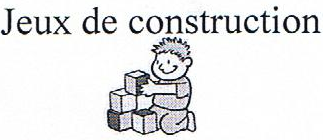 Classe Ophélie9Salle de jeux1Salle de jeux2Salle de jeux3Bibliothèque4Classe 55Classe 56Classe Anne7Classe Ophélie8Salle de jeux9Classe Ophélie1Classe Ophélie2Salle de jeux3Salle de jeux 4Bibliothèque  5Classe 56Classe 5 7Classe Anne  8Classe Ophélie 9Salle de jeux  1Salle de jeux  2Classe Ophélie 3Salle de jeux 4Salle de jeux 5Bibliothèque 6Classe 5 7Classe 5 8Classe Anne  9Classe Ophélie 1Classe Ophélie2Salle de jeux  3Classe Ophélie 4Salle de jeux 5Salle de jeux 6Bibliothèque 7Classe 5 8Classe 5 9Classe Anne  1Classe Anne  2Classe Ophélie 3Salle de jeux  4Classe Ophélie5Salle de jeux 6Salle de jeux 7Bibliothèque8Classe 5 9Classe 51Classe 52Classe Anne  3Classe Ophélie4Salle de jeux  5Classe Ophélie6Salle de jeux 7Salle de jeux8Bibliothèque9Classe 51Classe 52Classe 5 3Classe Anne  4Classe Ophélie5Salle de jeux  6Classe Ophélie7Salle de jeux8Salle de jeux 9Bibliothèque1Bibliothèque 2Classe 5 3Classe 54Classe Anne  5Classe Ophélie6Salle de jeux  7Classe Ophélie8Salle de jeux 9Salle de jeux